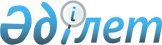 О внесении изменений в приказ Министра национальной экономики Республики Казахстан от 14 декабря 2017 года № 416 "Об утверждении Методики оценки экономической концентрации на товарных рынках"Приказ Председателя Агентства по защите и развитию конкуренции Республики Казахстан от 24 февраля 2021 года № 3. Зарегистрирован в Министерстве юстиции Республики Казахстан 25 февраля 2021 года № 22258
      ПРИКАЗЫВАЮ:
      1. Внести в приказ Министра национальной экономики Республики Казахстан от 14 декабря 2017 года № 416 "Об утверждении Методики оценки экономической концентрации на товарных рынках" (зарегистрирован в Реестре государственной регистрации нормативных правовых актов за № 16161, опубликован 9 января 2018 года в Эталонном контрольном банке нормативных правовых актов Республики Казахстан) следующие изменения:
      в Методике оценки экономической концентрации на товарных рынках, утвержденной указанным приказом:
      пункт 2 изложить в следующей редакции: 
      "2. Методика определяет механизм оценки экономической концентрации антимонопольным органом.";
      пункт 3 изложить в следующей редакции:
      "3. В Методике применяются следующие понятия:
      1) компетентный орган – государственный орган, осуществляющий управление соответствующей отраслью (сферой) экономики;
      2) товары участников сделки – товары (работы, услуги), реализуемые участниками сделки до совершения сделки экономической концентрации и планируемые (запланированные) к реализации участниками сделки после ее совершения;
      3) заявитель – лицо, подавшее ходатайство о даче согласия на экономическую концентрацию или уведомление о совершенной экономической концентрации;
      4) поставщики (продавцы, заказчики) товара (работы, услуги) – субъекты рынка, реализующие товары (работы, услуги) собственной деятельности, а также торговые и посреднические организации, оказывающие услуги по продвижению товара от производителей к конечным потребителям;
      5) согласие на экономическую концентрацию – согласие антимонопольного органа на осуществление сделок, предусмотренных подпунктами 1), 2), 3) пункта 1 статьи 201 Кодекса;
      6) участник экономической концентрации – физическое или юридическое лицо, совершившее или намеревающееся совершить экономическую концентрацию;
      7) запрет на экономическую концентрацию – запрет антимонопольного органа на осуществление сделок, предусмотренных подпунктами 1), 2), 3) пункта 1 статьи 201 Кодекса, и (или) вынесение антимонопольным органом предписания об отмене сделок экономической концентрации, предусмотренных подпунктами 4) и 5) пункта 1 статьи 201 Кодекса.
      Иные понятия и термины, используемые в Методике, применяются в соответствии с законодательством Республики Казахстан.";
      пункт 4 изложить в следующей редакции: 
      "4. Основаниями проведения оценки экономической концентрации являются поступление в антимонопольный орган:
      1) ходатайства о даче согласия на экономическую концентрацию, представленного заявителем по форме согласно приложению 1 к Методике (далее – ходатайство);
      2) уведомления о совершенной экономической концентрации, предусмотренной подпунктами 4) и 5) пункта 1 статьи 201 Кодекса, представленного заявителем по форме согласно приложению 2 к Методике (далее – уведомление).";
      пункт 5 изложить в следующей редакции:
       "5. В течение 40 календарных дней (с правом приостановления сроков в соответствии с пунктами 3 и 5 статьи 205 Кодекса) проведение антимонопольным органом оценки экономической концентрации в ходе рассмотрения ходатайства включает следующие этапы:
      1) проверка полноты и достоверности прилагаемой к ходатайству документации, предусмотренной статьей 204 Кодекса; 
      2) проведение анализа состояния конкуренции на товарных рынках при совершении экономической концентрации в случае, если лица, участвующие в сделке (группа лиц), осуществляют деятельность по реализации взаимозаменяемых товаров и (или) наличии признаков ограничения конкуренции;
      3) расчет показателей ограничения конкуренции, при выявлении на одном и более товарных рынках возникновения или усиления ограничения конкуренции; 
      4) принятие антимонопольным органом решения по результатам оценки экономической концентрации.";
      пункт 6 изложить в следующей редакции:
       "6. Проведение антимонопольным органом оценки экономической концентрации в ходе рассмотрения уведомления включает следующие этапы:
      1) проверка полноты и достоверности прилагаемой к уведомлению документации и сведений, предусмотренных статьей 207 Кодекса;
      2) рассмотрение договора или иного документа, подтверждающего совершение экономической концентрации, на предмет соответствия требованиям Кодекса;
      3) рассмотрение экономической концентрации на предмет ограничения или устранения конкуренции, в том числе путем возникновения или усиления доминирующего положения субъекта рынка;
      4) принятие антимонопольным органом решения по уведомлению о совершенной экономической концентрации в соответствии со статьей 209 Кодекса.";
      пункт 7 изложить в следующей редакции: 
      "7. При оценке экономической концентрации в качестве информации, при необходимости используются сведения, полученные:
      1) от участников экономической концентрации;
      2) в ходе опроса потребителей;
      3) от государственного органа, осуществляющего руководство в сфере государственной статистической деятельности;
      4) от компетентных государственных органов;
      5) от субъектов рынка, осуществляющих производство, реализацию, экспорт или импорт в Республику Казахстан аналогичных или взаимозаменяемых с участниками экономической концентрации товаров;
      6) в ходе собственных исследований антимонопольного органа;
      7) от ассоциаций, общественных объединений, Национальной палаты предпринимателей Республики Казахстан "Атамекен";
      8) данные маркетинговых, социологических исследований, выборочных опросов и анкетирования субъектов рынка, граждан, общественных организаций.";
      пункт 8 изложить в следующей редакции: 
      "8. В случае, если среди товаров участников экономической концентрации отсутствуют аналогичные или взаимозаменяемые товары и (или) наличии признаков ограничения конкуренции, руководителем антимонопольного органа или лицом, его замещающим, принимается решение о согласии на экономическую концентрацию и в течение трех рабочих дней со дня принятия такого решения направляется заявителю.";
      пункт 9 изложить в следующей редакции: 
      "9. В случае, если лица, участвующие в сделке (группа лиц), осуществляют деятельность по реализации аналогичных или взаимозаменяемых товаров и (или) наличии признаков ограничения конкуренции, антимонопольным органом проводится анализ состояния конкуренции на товарном рынке в соответствии со статьей 196 Кодекса и Методикой по проведению анализа и оценки состояния конкуренции на товарном рынке, утверждаемой в соответствии с подпунктом 13) статьи 90-6 Кодекса.";
      пункт 10 изложить в следующей редакции: 
      "10. В случае, если по результатам анализа состояния конкуренции на товарном рынке совокупная доля участников экономической концентрации на товарном рынке составляет 35% и менее, а также отсутствуют признаки ограничения конкуренции, антимонопольным органом предоставляется согласие на совершение экономической концентрации.";
      пункт 11 изложить в следующей редакции: 
      "11. В случае, если по результатам анализа состояния конкуренции на товарном рынке совокупная доля участников экономической концентрации на товарном рынке составляет более 35%, антимонопольным органом производится расчет показателей ограничения конкуренции при совершении экономической концентрации.
      Антимонопольным органом не допускается совершение экономической концентрации, если экономическая концентрация приводит к ограничению конкуренции.";
      пункт 12 изложить в следующей редакции: 
      "12. Для выявления наличия, возникновения или усиления ограничения конкуренции антимонопольным органом используются следующие показатели ограничения конкуренции:
      1) совокупная доля участников сделки составит или превысит 35% на соответствующем товарном рынке после совершения сделки;
      2) изменение показателей рыночной концентрации: в случае совершения сделки индекс рыночной концентрации Герфиндаля – Гиршмана (ННI) на соответствующем товарном рынке изменится: 
      более чем на 250 для умеренноконцентрированного рынка (1000 < ННI < 2000);
      более чем на 100 для высококонцентрированного рынка (2000 < ННI < 10000); 
      негативные последствия на рынок в результате слияния субъектов рынка на низкоконцентрированных рынках (ННI < 1000) маловероятны;
      3) возникновение возможных барьеров входа/выхода на рынок после сделки;
      4) возникновение или усиление рыночной власти после сделки у одного из участников сделки, когда Индекс Лернера ≥ 0,5.";
      пункт 16 изложить в следующей редакции: 
      "16. По результатам оценки экономической концентрации формируется заключение, которое подписывается руководителем соответствующего структурного подразделения антимонопольного органа или лицом, его замещающим.";
      пункт 17 изложить в следующей редакции: 
      "17. По результатам рассмотрения заключения руководителем антимонопольного органа или лицом, его замещающим, принимается одно из следующих решений:
      1) о согласии на экономическую концентрацию;
      2) о запрете на экономическую концентрацию.";
      пункт 18 изложить в следующей редакции: 
      "18. По результатам рассмотрения уведомления антимонопольным органом принимается решение в соответствии со статьей 209 Кодекса.";
      приложения 1 и 2 изложить в новой редакции согласно приложениям 1 и 2 к настоящему приказу.
      2. Департаменту экономической концентрации и контроля государственных предприятий Агентства по защите и развитию конкуренции в установленном законодательством Республики Казахстан порядке обеспечить:
      1) государственную регистрацию настоящего приказа в Министерстве юстиции Республики Казахстан;
      2) размещение настоящего приказа на интернет-ресурсе Агентства по защите и развитию конкуренции Республики Казахстан после его официального опубликования.
      3. Контроль за исполнением настоящего приказа возложить на курирующего заместителя Председателя Агентства по защите и развитию конкуренции Республики Казахстан.
      4. Настоящий приказ вводится в действие по истечении десяти календарных дней после дня его первого официального опубликования.              Ходатайство о даче согласия на экономическую концентрацию
      В соответствии с пунктом 2 статьи 200 Предпринимательского кодекса Республики 
Казахстан (далее – Кодекс) прошу предоставить согласие на экономическую концентрацию, заключающуюся в 
_________________________________________________________________ 
_________________________________________________________________ 
_________________________________________________________________ 
(описание сделки, действия, с указанием предмета и сторон сделки, действия)  
Настоящее ходатайство о даче согласия на экономическую концентрацию подается  
_________________________________________________________________ 
__________________________________________________________________ 
(указывается наименование/ фамилия, имя, отчество (при его наличии) услугополучателя) 
на основании _______________________________________________________
(указывается подпункт пункта 1 статьи 201 Кодекса)  
Документация прилагается в соответствии 
_____________________________________________________________________ 
_____________________________________________________________________ 
(указывается пункт статьи 204 Кодекса)  
Представляемые документы пронумерованы (электронный носитель прилагается). 
 Полноту и достоверность прилагаемых документов и сведений подтверждаю. 
 Согласен на использование сведений, составляющих охраняемую законом тайну,  
содержащихся в информационных системах.  
Подпись руководителя  
 или лица, его замещающего ________________________   
Дата подачи ходатайства "___"___________ _______  
Контакты представителя ________________________              Уведомление о совершенной экономической концентрации
      В соответствии с пунктом 1 статьи 200 Предпринимательского кодекса Республики 
Казахстан_______________________________________________________________
 (наименование, фамилия, имя, отчество (при его наличии) участников сделки)  
уведомляю о совершенной (планируемой) экономической концентрации,  заключающейся в:
      Описание сделки, действия _______________________________________ 
____________________________________________________________________  
Сведения о заявителе: 
 Наименование/фамилия, имя, отчество (при его наличии) 
____________________________________________________________________  
БИН/ИИН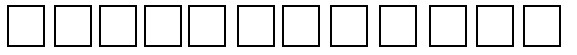 
      Представляемые документы пронумерованы (электронныйноситель прилагается).  
Полноту и достоверность прилагаемых документов и сведений подтверждаю.  
Согласен на использование сведений, составляющих охраняемую законом тайну,  
содержащихся в информационных системах.  
Подпись руководителя 
 или лица, его замещающего ___________________________  
Дата подачи ходатайства "____"__________ __________  
Контакты представителя ___________________________
					© 2012. РГП на ПХВ «Институт законодательства и правовой информации Республики Казахстан» Министерства юстиции Республики Казахстан
				
      Председатель Агентства по защите и развитию конкуренции 
Республики Казахстан 

С. Жумангарин
Приложение 1 к приказу
Председатель Агентства
по защите и развитию конкуренции
Республики Казахстан
от 24 февраля 2021 года № 3Приложение 1 к Методике 
оценки экономической концентрации
на товарных рынкахФормаПредседателю Агентства по 
защите и развитию конкуренция
Республики Казахстан
_______________________
от_____________________
(полное наименование и
(или) фамилия, имя,
отчество (при его наличии)
услугополучателя БИН и
(или) ИИН (при наличии)Приложение 2 к приказу
Председатель Агентства
по защите и развитию конкуренции
Республики Казахстан
от 24 февраля 2021 года № 3Приложение 2 к Методике 
оценки экономической концентрации
на товарных рынкахФормаПредседателю Агентства по 
защите и развитию конкуренция
Республики Казахстан
_______________________
от_____________________
(полное наименование и
(или) фамилия, имя,
отчество (при его наличии)
услугополучателя БИН и
(или) ИИН (при наличии)
приобретении субъектом рынка прав (в том числе на основании договора о доверительном управлении, договора о совместной деятельности, договора поручения), позволяющих давать обязательные для исполнения указания другому субъекту рынка при ведении им предпринимательской деятельности либо осуществлять функции его исполнительного органа
участии одних и тех же физических лиц в исполнительных органах, советах директоров, наблюдательных советах или других органах управления двух и более субъектов рынка при условии определения указанными физическими лицами в данных субъектах условий ведения их предпринимательской деятельности